Publicado en Tenerife el 08/03/2024 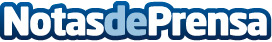 La cadena internacional Amorino selecciona las Islas Canarias como destino preferente de su expansión en EspañaLa compañía quiere duplicar su presencia en el archipiélago en dos años. Actualmente, cuenta con 25 locales en España y prevé cerrar 2024 con 10 másDatos de contacto:Pura De ROJASALLEGRA COMUNICACION619983310Nota de prensa publicada en: https://www.notasdeprensa.es/la-cadena-internacional-amorino-selecciona-las Categorias: Franquicias Canarias Emprendedores Restauración Consumo http://www.notasdeprensa.es